ПРОЕКТ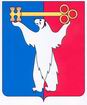 РОССИЙСКАЯ ФЕДЕРАЦИЯКРАСНОЯРСКИЙ КРАЙНОРИЛЬСКИЙ ГОРОДСКОЙ СОВЕТ ДЕПУТАТОВР Е Ш Е Н И ЕО внесении изменений в решение Городского Совета от 23.05.2017 № В/4-833 «О создании местной общественной палаты муниципального образования город Норильск»В соответствии с Уставом городского округа город Норильск Красноярского края, Городской СоветРЕШИЛ:Внести в Положение о местной общественной палате муниципального образования город Норильск, утвержденное решением Городского Совета от 23.05.2017 № В/4-833 (далее – Положение), следующие изменения:1.1. Пункт 1.13 раздела 1 Положения изложить в следующей редакции:«Заседания Палаты проводятся не реже одного раза в квартал».1.2. Раздел 2 Положения дополнить пунктом 2.14 следующего содержания:«2.14. В случае если полный состав Палаты не будет сформирован, либо в случае досрочного прекращения полномочий хотя бы одного члена Палаты, введение новых членов в состав Палаты производится в порядке, предусмотренном Регламентом.».1.3. Пункт 3.3 раздела 3 Положения дополнить абзацем двенадцатым следующего содержания:«- неспособности его по состоянию здоровья участвовать в работе Палаты.».1.4. Раздел 3 Положения дополнить пунктом 3.4 следующего содержания:«3.4. Полномочия члена Палаты приостанавливаются в порядке, предусмотренном Регламентом, в случае:- предъявления ему в порядке, установленном уголовно-процессуальным законодательством Российской Федерации, обвинения в совершении преступления;- назначения ему административного наказания в виде административного ареста.».1.5. Пункты 3.4, 3.5, 3.6 Положения считать пунктами 3.5, 3.6, 3.7 соответственно.1.6. Абзац третий пункта 4.3 Положения изложить в следующей редакции:«- разрабатывает план деятельности Палаты на год и вносит в него изменения;».1.7. Раздел 4 дополнить пунктами 4.6, 4.7, 4.8 следующего содержания:«4.6. Кандидатуру члена Совета Палаты предлагают члены Палаты либо кандидатом путем самовыдвижения. При этом каждый член Палаты вправе предложить только одну кандидатуру из числа присутствующих на заседании Палаты членов.4.7. Члены Совета Палаты утверждаются решением на первом заседании Палаты.4.8. Решение о формировании Совета Палаты оформляется протоколом Палаты.».1.8. Пункты 4.6 - 4.14 Положения считать пунктами 4.9 – 4.17 соответственно.1.9. Пункт 10.9 раздела 10 дополнить новым абзацем вторым следующего содержания:«Палата самостоятельно организует размещение информации о своей деятельности на иных информационных ресурсах, имеющихся в распоряжении Палаты.».1.10. Абзац второй пункта 10.9 раздела 10 считать абзацем третьим пункта 10.9 раздела 10 соответственно.2. Настоящее решение вступает в силу через десять дней со дня опубликования в газете «Заполярная правда».____ _________ 2022 года№ _____Председатель Городского Совета                               А.А. Пестряков     Глава города Норильска               Д.В. Карасев